			                             A G E N D A525 Veterans Blvd.	             Redwood City, CA 94063	                         SEQUOIA HEALTHCARE DISTRICT650-421-2155 Phone	                BOD AND STAFF REDISTRICTING MEETING650-421-2159 Fax		                        9:00 AM, Friday, January 7, 2022	Conference Room, 525 Veterans Boulevard	Redwood City, CA 94063Due to regulations regarding Covid-19, this meeting will be held via teleconference (per California AB 361 & SHD Board Resolution 2021-01)  To join the meeting please dial in from your cellphone to (669) 900-9128 and enter meeting ID: 897 2573 5436 or join from a computer to  https://us02web.zoom.us/j/89725735436. Additional information regarding the meeting can be located at our website: www.seqhd.org  Call To Order And Roll CallPublic Comment On Non-Agenda Items*ACTION	3.	New BusinessApprove Resolution 2022-01 To Authorize Remote Teleconferencing 	9:00-9:05Meetings Of The Sequoia Healthcare District Legislative Bodies For The            Period January 7-February 7, 2022.Update and discussion on Redistrict Maps – Jenny Bratton   	9:05-9:30Update and discussion on Sequoia Strong program and Website – Luz Garcia  	9:30-9:50Adjourn		The Next Regular Meeting Of The Board Of Directors Of Sequoia Healthcare District Is 		Scheduled For 4:30 PM, Wednesday, February 2, 2022, District Conference Room, 		525 Veterans Blvd., Redwood City, CA 94063   							Jerry Shefren, MD, Board President *Public comment will be taken for each agenda item prior to the board’s consideration on that item.Any writings or documents provided to a majority of the Board of Directors regarding any item on this agenda will be made available for public inspection at the District office, 525 Veterans Blvd., Redwood City, CA, during normal business hours.  Please telephone 650-421-2155 ext 201 to arrange an appointment.If you are an individual with a disability and need an accommodation to participate in this meeting, please contact Sequoia Healthcare District at least 48-hours in advance at 650-421-2155 ext 201. 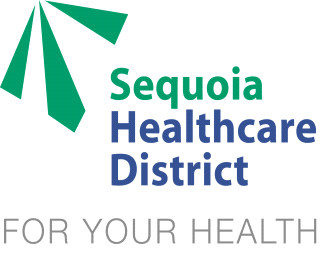 